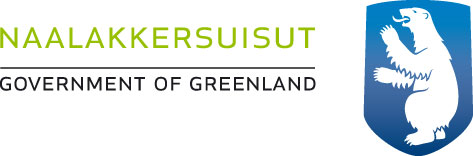 AEU-2 NAPPARSIMASIMALLUNI KALAALLISUT PIGINNAASANIK MISILITSINNEQ / GRØNLANDSK SYGEFÆRDIGHEDSPRØVE JANUAR 2017 Kukkunersiuinermi najoqqutassiaq/RettearkPiffissami nal. ak. / Tidspunkt: 13.00 – 14.00 Ulloq misilitsiffik / Dato: Tallimanngorneq / fredag den 13. januar 2017Ikiuutitut atorneqarsinnaasut / Hjælpemidler: TaaguusersuutitOqaatsitOrdbogen/OqaasersiuutOqaasersiorfikMisilitsinnerup sivisussusaa / Varighed: 1 time Atuartup aqqa / Elevens navn: Cpr. nr.: Majoriaq: Nakkutilliisup atsiornera / Prøvevagtens navn: Piffissaq tunniussiffik / Tidspunkt for aflevering:Kinaassusersiutit atorneqartussat:Personlige stedord der skal bruges:Taggisit oqaluutillu ataasigut titarnillit kinaassusersiutaat allakkit.Skriv de understregede navneords og udsagnsords personlige sted ord.Assersuut: Naatitat ( uku ) illinnat.Ukiumut nutaamut iserluarisi (__ilissi____).Aqagu takussaagut (__uagut___).Ukiortaaq (__una___)qilanaarnaq.Qummoroortartut (__ukua____) takuigit?Mitaartoq (__una___)assut illartitsivoq.Unnugu (___ilissi____) neriartorisi.Piareersarfik (__una___) Majorianngorpoq.Kinaassusersiutit atorneqartussat:Personlige stedord der skal bruges:Oqaluut susalik atorpaa kinaassusersiusersoruk.Skriv fremsættemåden atorpaa med genstandsled.Assersuut: Uuma  una atorpaa. __Uanga___     ____uku/ukua____  atorpakka.___Uanga____    _____una____  atorpara.____Ilissi___    _____uku/ukua___ atorpasi._____Uuma____   ___uku/ukua_____ atorpai.____Illit_____   ____una_____atorpat.___Ilissi_____   ___una______ atorparsi.___Uagut______   ____una____ atorparput.Oqaluutit annerit minnerillu allakkit.Skriv verberne.Assersuut: Apisimaqaaq:_______Oqaluinnarniut___________Kissappa? :___Apersuiniut___________Kissappoq:____Oqaluinnarniut________________Kissappat:____Pissanersorsiut_______________Kissartoq:____Taggisaasaq_______________Kissakkili:_______Kissarniut_______________Kissammat:_______Pisimasorsiut________________Kissalluni:_______Aappiuttartoq_______________Taggisit ataatigut titarnillit ataasersiummut imaluunniit qasseersiummut allakkit.Skriv understregede navneord i ental eller flertal.Taggisit ataatigut titarnillit taasiinnarniutinut allamoorutinullu  allakkit.Skriv det understredere navneord i entalsform og i afhængefald.Oqaatsit ataatigut  titarnillit skiimami suuneri naapertorlugit x-iliigit.Sæt kryds for den korrekte ordklasse for det understregede ord.Taggisit kingulleqqiutaat eqqortut titarnernut allattukkit.Skriv de rigtige forholdsendelser.Assersuut: Aqagu neriniartarfimmut neriartussaagut. 43. Qaqqamut sisorariarta. 44. Apummik miloriarpoq. 45. Nivaattamik aputaajaavoq. 46. Aasaru Qaqortumut tikeraassaanga. 47. Ulloq unnuatut taartigaa? 48. Issiavimmi issiavoq. 49. Quaq savimmik aggorpaa. 50. Tummeqqakkutmajuarpoq.Oqaluutit allakkit.Skriv verberne.63-71Oqaluutit minnerit suussusii malillugit allakkit.Skriv udsagnsmåderne.ullumi	saqisoq     qiilavoq 	silarlulluni         nuappoqqilattaagama	   nuivoq   akissarsiguit   usi   qasullunga   una   apigami   illitaniguma   uku   suligavit   suna   atuarlugu   kina   poortugarsigussi   unnuaqAappiuttartoq       Pisimasorsiut            Pissanersorsiut              Taggisaasaqsilarlulluni             qilattaagama               akissarsiguit	                   saqisoqqasullunga	         apigami                       aniguma   atuarlugu                suligavit                     poortugarsigussiTaggisit oqaluutillu allakkit.Skriv navneord og verber.1. Sisoraatinik ujakkaarlunga nuannarivara.Taggit		Oqaluutit72. sisoraatinik	73. ujakkaarlunga		74.nuannarivara2. Nunaqarfiit arlallit akilersinnaanngimmata matorusuppaat.Taggisit		Oqaluutit75.nunaqarfiit   	77. akilersinnaanngimmata76.arlallit	                                              78. matorusuppaat79-82Allatami oqaaseq kukkunilik naniuk eqqortumillu qulaatigut allallugu.Find de forkerte ord over og skriv de rigtige ord oven på ordet.AnguniagaqartarneqInuitInnuit amerlasuut ukiup nutaap aallartinnera aallarnerfigalugu arlaannik anguniagaqarlutik pilersaarusiortarput.Taamatut anguniagaqartarneq qangarsuaaniilli ukiut 4000-it   matuma siorna Babyloniami ileqquusimavoq sakkunik atorsimasimasaminnik utertitsinissaminnut tunngassuteqartarsimalluni.			Tigulaariffik: www.silleq.gl 201683-87Killiffilersuutit uku ikkutikkit.Skriv følgende tegnsæt.Kujataamiut avannaamiullu angallannermut isumaqatigiissut pillugu nipangiinnanngillat.Akerliussutsimik takutitsisut ilaat ima suaartarpoq:   ”Timmisartumut ilaaffissatsinnut qimataagutta sooq uagut akilertalissavarput ?  Ingasappallaaqaaq!”Angallannermut naalakkersuisup tamanna tusaatissatut tiguaa.Oqaaseqatigiit eqqortut x-ilikkit.Sæt x ved den korrekte sætning.Assersuut:88.89.90.91.Oqaaseeqqat allakkit.Skriv adverbier.92. Atuaqatikka filmeriarsimapput sanilinnut allaat.93. Ingerlaaratta ullaanngulersoq aatsaat    tikippugut.94. Anorlileraluarami maannakkut kiisami  qatsorpoq.95. Ornikkaluarakku aamma anisimasoq!Oqaluutit uiguusersorlugit allakkit.Sammensæt udsagnsordene med tilhæng.Assersuut: Sikuvoq +sanngilaq= sikusanngilaq96. Mamarpoq +-sarpoq +-tuatsianngorpoq=      mamarsartuatsianngorpoq                              97. Aalajangertarpoq +-rusuppoq +-kkaluarpoq=aalajangertarusukkaluarpoq98. Pisivoq +-niarpoq +-rajuppoq=                         pisiniarajuppoq99.Unammillernarpoq +-ssusia =                            unammillernassusia100. Kaffiguppoq +-tarpoq +-runnaarpoq=          kaffiguttarunnaarpoqKinaassusersiutit / Personlige stedordKinaassusersiut ataasersiutKinaassusersiut qasseersiutUangaUagutIllitIlissiUna/uumaUku/ukuaNammineqNamminneqOqaluutit kinaassusersiutillit / Fremsættemåde med genstandsledKinaassusersiut ataasersiutKinaassusersiut qasseersiutUangaUagutIllitIlissiUna/uumaUku/ukuaOqaluutit / VerberOqaluinnarniutKissarniutInatsiniutApersuiniutPisimasorsiutPissanersorsiutAappiuttartoqTaggisaasaqTaggisit / NavneordTaggit ataasersiut taasiinnarniutTaggit qasseersiut taasiinnarniutAssersuutNerrivik ilioraaffigaa.Nerriviit ilioraaffigai.22.Matu ammavoq Matut ammapput.23.Siku issuvoq.Sikut issupput.24.Ini qaamavoq.Init qaamapput.25.Nasaq teqqiaqarpoq.Natsat teqqiaqarput.26.Kamik kammiulaaruk.Kamiit kammiulaakkit.27.Mattak peqqinnartuuvoq.Mattaat aasserput.28.Kukik takivoq.Kukiit takipput.Taggisit / Navneord Taggit ataasersiut Taggit ataasersiut allamoorutSukkuaraq mamarunaqSukkuaqqap tikka naamavara.29.Savik ipippoq Saviup kiinaa salippaa.                       30.Nateq asassimavoq.Naqqup qeqqanut nikuippoq.31.Qulleq qaammarik.Qulliup ini qaammarissisippaa.32.Taaq isigisaqarfiunngilaq.Tarrup ataani nipilersorujoorpaluppoq.33.Assak sorleq toqqarpiuk? Assaap ipai atuarpai.34.Arsaq assakaavoq.Arsap ilua silaannaavoq.35.Siku nillarik.Sikup qaani puisi qassimavoq.Oqaatsit immikkoortiterneri / OrdklasserSusoqSusaqOqaluutOqaaseeraqAssersuut:Imeq immiartorfimmut kuivaa.       X36.Ullukinneq nalliuttorsiutigineqarpoq.x37.Arsarnerit kusanat.x38.Nukkani ipad-imik tunivaa.x39.Anaana erinarsorpoq.x40.Aqagu ullorissat qaminneqassapput.x41.Sila silaannarik!x42.Tassa misilitsereerpugut.xKingulleqqiutit / ForholdsendelserAallarfilerutSumiiffilerutPiffilerutAqqutilerutAtortulerutAssilerutOqaluutit annerit/VerberInatsiniutOqaluinnarniutKissarniutApersuiniut51.qaammaritqaammarpoq52. qaammarili53.qaammarpa54.apigit55.apivoqapigili56. apivaiserit57. iserpoq58. iserili59.iserpa60.appigit61. appippoq62.appikkiliappippaOqaluutit minnerit/UdsagnsmåderAappiuttartoqPisimasorsiutPissanersorsiutTaggisaasaqTaggisit oqaluutillu/Navneord og verberAssersuut:Nalliuttut nuanneraluaannarput.Taggit                    OqaluutNalliuttut              nuanneraluaannarputKukkuniiagassaq/Find fejl og retKilliffilersuineq/Tegnsætning”   ”  ?.!:Oqaaseqatigiit/SætningerQimmiup qilulluni malippaanga.Qimmip qilulluni malippaanga.XQimmip qilulluni malippaannga.Poortuisup pisattat nerussaqqusersorlugit poortorpai.xPoortuisup pisattap nerussaqqusersorlugit poortorpai.Poortuisup pisattai nerussaqqusersorlugit poortorpai.Radiumi inuuisissiorlutit akunnaalliliisut tusarsaapput.Radiumi inuuisissiorlutik akunnaalliliisut tusarsaapput.xRadiumi inuuisissiorlutik akunnaalliliisup tusarsaapput.Arnap qarluni tarnummit aappaluttumik tanissimavai.Arnap qarluni tarnummik aappaluttumik tanissimavaa.Arnap qarluni tarnummik aappaluttumik tanissimavai.xAtuartup suliassani kisiat suliaraa.xAtuartup suliassani kisiat suliaraat.Atuartut suliassani kisiat suliaraa.Oqaaseeqqat/adverbierUiguutit/Tilhæng